Unit 5 Lesson 7: Redondeemos doblonesWU Observa y pregúntate: Una balanza digital (Warm up)Student Task Statement¿Qué observas? ¿Qué te preguntas?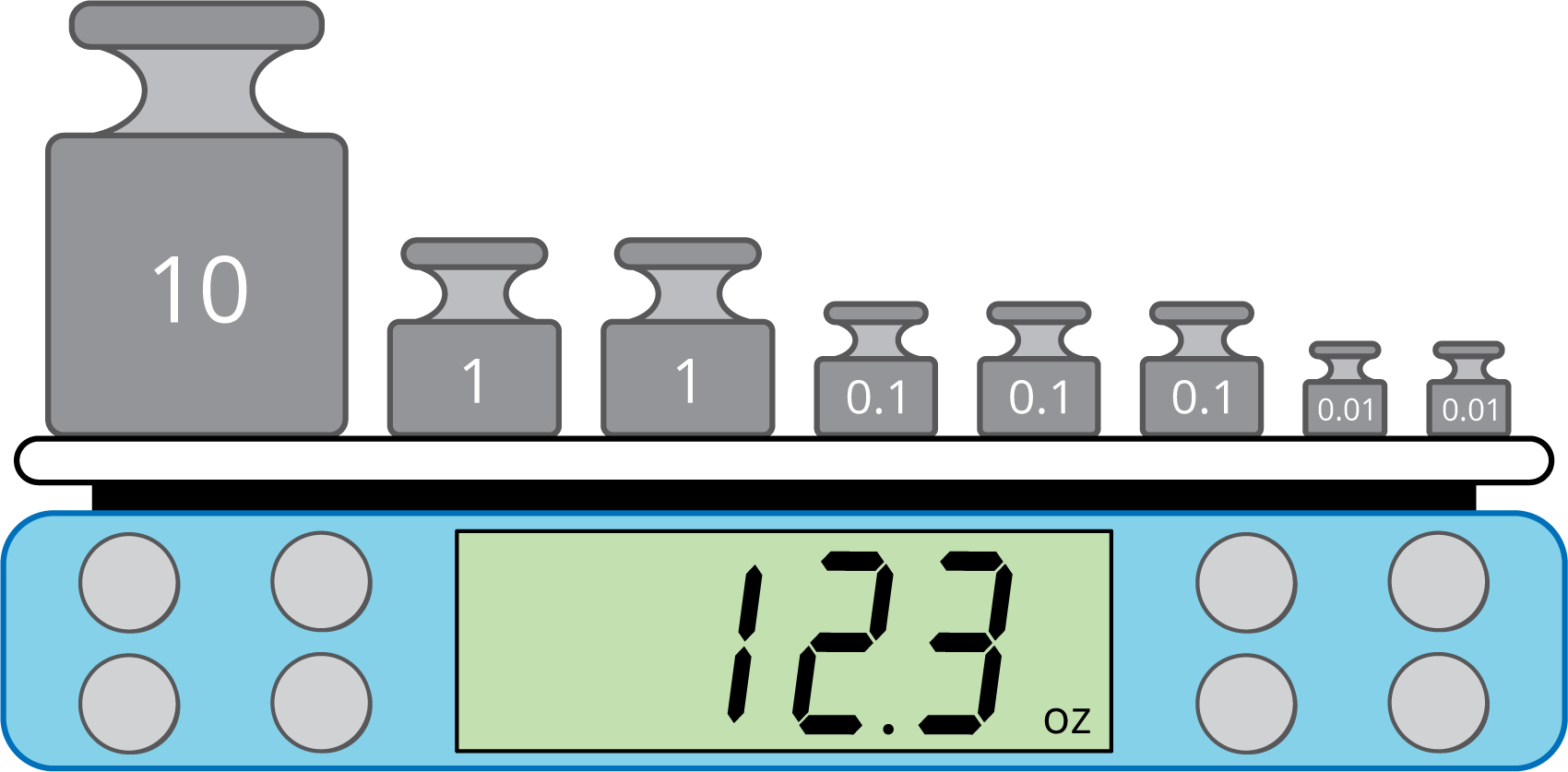 1 Doblones de oroStudent Task Statement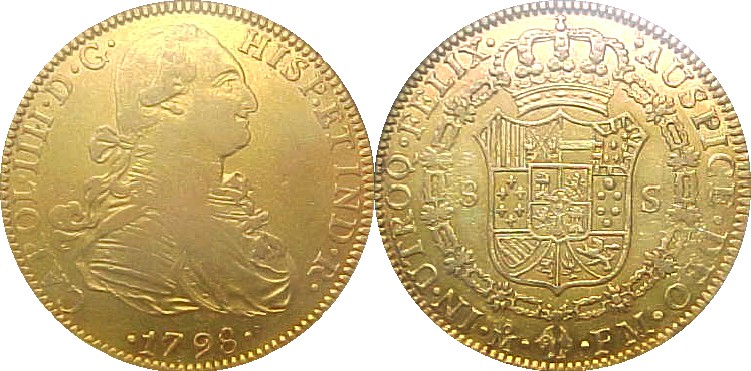 Antes de 1728, los doblones pesaban 6.867 gramos.Después de 1728, pesaban 6.766 gramos.Tienes una balanza que mide el peso a la décima de un gramo más cercana.¿El doblón que está en la balanza fue hecho antes de 1728 o después de 1728? 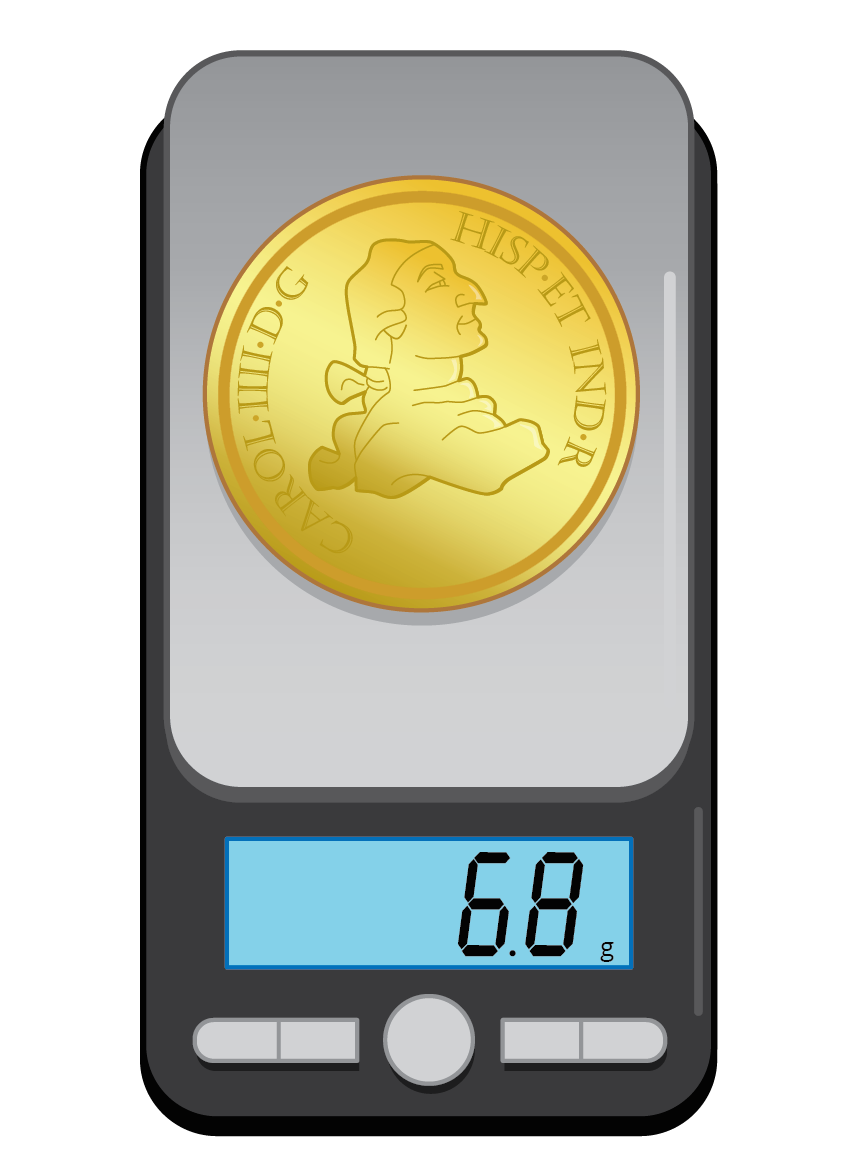 Si tuvieras una balanza que mide al gramo más cercano, explica por qué no podrías decidir si el doblón fue hecho antes de 1728 o después de 1728 basándote en el peso que muestra la balanza.¿Cuáles doblones pesan más: los que fueron hechos antes de 1728 o los que fueron hechos después de 1728? Explica o muestra tu razonamiento.Muestra los pesos de los doblones en la recta numérica.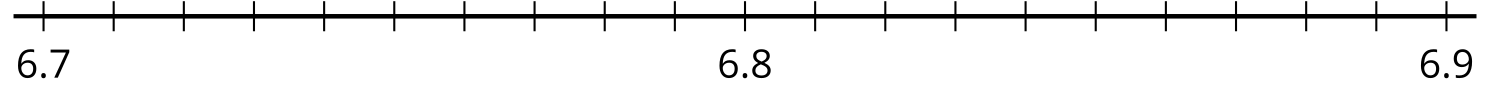 Usa las rectas numéricas para encontrar a qué centésima de un gramo se acerca más el peso de cada doblón.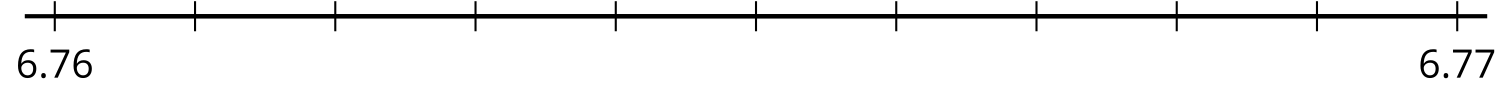 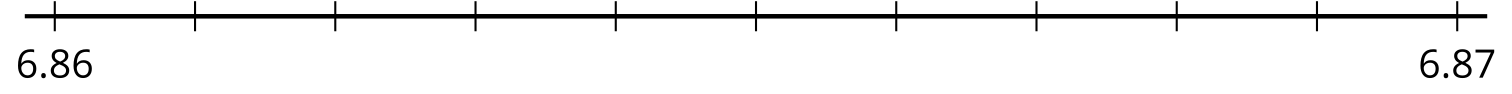 2 ¿Exacto o aproximado?Student Task StatementDecide si cada cantidad es exacta o es una estimación. Prepárate para explicar tu razonamiento.Hay 14 lápices sobre el pupitre.La población de Los Ángeles es 12,400,000.Hay 2.4 millas de la escuela al parque.El corredor terminó la carrera en 19.78 segundos.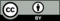 © CC BY 2021 Illustrative Mathematics®